云南省政府网站监管年度报表（2017年度）网站抽查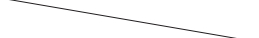 一季度二季度三季度四季度总计网站抽查网站总数（单位：家）网站总数（单位：家）1376958602504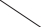 网站抽查抽查比例（单位：%）抽查比例（单位：%）20.4100100100网站抽查抽查网站数量（单位：家）抽查网站数量（单位：家）2819586025042345网站抽查抽查合格率（单位：%）抽查合格率（单位：%）86.589.48588网站抽查不合格网站数量（单位：家）不合格网站数量（单位：家）381028858286网站抽查全省问责情况（单位：人次）约谈 32 405917 148网站抽查全省问责情况（单位：人次）书面检查 1849 8  5 80网站抽查全省问责情况（单位：人次）通报批评 1539365 95网站抽查全省问责情况（单位：人次）警告或记过处分 1 0 0 0 1网站抽查全省问责情况（单位：人次）调离岗位或免职 2 0 1 0 3网站抽查全省问责情况（单位：人次）其他 0 0 0 0 0网站抽查是否纳入政府年度绩效考核是否纳入政府年度绩效考核是（20%）　　　　　否是（20%）　　　　　否是（20%）　　　　　否是（20%）　　　　　否是（20%）　　　　　否安全检查检查次数（单位：次） 12 12 12 12 12 12安全检查检查网站数量（单位：家） 1743 1743 1743 1743 1743 1743网站开设整合运行网站总数（单位：家）492492492492492492网站开设整合新开设网站数量（单位：家）999999网站开设整合整合迁移网站数量（单位：家）200020002000200020002000“我为政府网站找错”平台网民留言办理收到留言数量（单位：条） 462 462 462 462 462 462“我为政府网站找错”平台网民留言办理按期办结数量（单位：条） 398 398 398 398 398 398“我为政府网站找错”平台网民留言办理超期办结数量（单位：条） 64 64 64 64 64 64假冒政府网站处置发现数量（单位：个）333333假冒政府网站处置处置数量（单位：个） 3 3 3 3 3 3人员培训培训次数（单位：次） 2 2 2 2 2 2人员培训培训人次（单位：人次） 180 180 180 180 180 180人员培训培训天数（单位：天） 4 4 4 4 4 4其　　他2017年1月至12月常态化检查“全国政府网站信息报送系统”（以下简称系统）中网站是否存在页面被篡改、挂马等情况。2017年5月至6月对全省系统中146个县级以上（含县级）政府门户网站开展了国务院重要信息联动发布情况专项监测。2017年5月对全省系统中1049个在运行政府网站开展政府网站基本信息准确性专项监测。主要检查政府网站名称及域名是否规范，是否存在漏报、错报政府门户网站等情况。2017年6月至7月对全省系统中970个在运行网站开展党政机关标识悬挂情况专项检查。2017年8月对全省823个在运行网站开展了网站ICP备案信息专项检查。主要内容为政府网站是否完成备案、备案信息是否真实有效。2017年8月至10月对系统内政府网站开展了“政府网站找错平台”添加情况专项检查，检查网站是否设置了“政府网站找错平台”。2017年1月至12月常态化检查“全国政府网站信息报送系统”（以下简称系统）中网站是否存在页面被篡改、挂马等情况。2017年5月至6月对全省系统中146个县级以上（含县级）政府门户网站开展了国务院重要信息联动发布情况专项监测。2017年5月对全省系统中1049个在运行政府网站开展政府网站基本信息准确性专项监测。主要检查政府网站名称及域名是否规范，是否存在漏报、错报政府门户网站等情况。2017年6月至7月对全省系统中970个在运行网站开展党政机关标识悬挂情况专项检查。2017年8月对全省823个在运行网站开展了网站ICP备案信息专项检查。主要内容为政府网站是否完成备案、备案信息是否真实有效。2017年8月至10月对系统内政府网站开展了“政府网站找错平台”添加情况专项检查，检查网站是否设置了“政府网站找错平台”。2017年1月至12月常态化检查“全国政府网站信息报送系统”（以下简称系统）中网站是否存在页面被篡改、挂马等情况。2017年5月至6月对全省系统中146个县级以上（含县级）政府门户网站开展了国务院重要信息联动发布情况专项监测。2017年5月对全省系统中1049个在运行政府网站开展政府网站基本信息准确性专项监测。主要检查政府网站名称及域名是否规范，是否存在漏报、错报政府门户网站等情况。2017年6月至7月对全省系统中970个在运行网站开展党政机关标识悬挂情况专项检查。2017年8月对全省823个在运行网站开展了网站ICP备案信息专项检查。主要内容为政府网站是否完成备案、备案信息是否真实有效。2017年8月至10月对系统内政府网站开展了“政府网站找错平台”添加情况专项检查，检查网站是否设置了“政府网站找错平台”。2017年1月至12月常态化检查“全国政府网站信息报送系统”（以下简称系统）中网站是否存在页面被篡改、挂马等情况。2017年5月至6月对全省系统中146个县级以上（含县级）政府门户网站开展了国务院重要信息联动发布情况专项监测。2017年5月对全省系统中1049个在运行政府网站开展政府网站基本信息准确性专项监测。主要检查政府网站名称及域名是否规范，是否存在漏报、错报政府门户网站等情况。2017年6月至7月对全省系统中970个在运行网站开展党政机关标识悬挂情况专项检查。2017年8月对全省823个在运行网站开展了网站ICP备案信息专项检查。主要内容为政府网站是否完成备案、备案信息是否真实有效。2017年8月至10月对系统内政府网站开展了“政府网站找错平台”添加情况专项检查，检查网站是否设置了“政府网站找错平台”。2017年1月至12月常态化检查“全国政府网站信息报送系统”（以下简称系统）中网站是否存在页面被篡改、挂马等情况。2017年5月至6月对全省系统中146个县级以上（含县级）政府门户网站开展了国务院重要信息联动发布情况专项监测。2017年5月对全省系统中1049个在运行政府网站开展政府网站基本信息准确性专项监测。主要检查政府网站名称及域名是否规范，是否存在漏报、错报政府门户网站等情况。2017年6月至7月对全省系统中970个在运行网站开展党政机关标识悬挂情况专项检查。2017年8月对全省823个在运行网站开展了网站ICP备案信息专项检查。主要内容为政府网站是否完成备案、备案信息是否真实有效。2017年8月至10月对系统内政府网站开展了“政府网站找错平台”添加情况专项检查，检查网站是否设置了“政府网站找错平台”。2017年1月至12月常态化检查“全国政府网站信息报送系统”（以下简称系统）中网站是否存在页面被篡改、挂马等情况。2017年5月至6月对全省系统中146个县级以上（含县级）政府门户网站开展了国务院重要信息联动发布情况专项监测。2017年5月对全省系统中1049个在运行政府网站开展政府网站基本信息准确性专项监测。主要检查政府网站名称及域名是否规范，是否存在漏报、错报政府门户网站等情况。2017年6月至7月对全省系统中970个在运行网站开展党政机关标识悬挂情况专项检查。2017年8月对全省823个在运行网站开展了网站ICP备案信息专项检查。主要内容为政府网站是否完成备案、备案信息是否真实有效。2017年8月至10月对系统内政府网站开展了“政府网站找错平台”添加情况专项检查，检查网站是否设置了“政府网站找错平台”。2017年1月至12月常态化检查“全国政府网站信息报送系统”（以下简称系统）中网站是否存在页面被篡改、挂马等情况。2017年5月至6月对全省系统中146个县级以上（含县级）政府门户网站开展了国务院重要信息联动发布情况专项监测。2017年5月对全省系统中1049个在运行政府网站开展政府网站基本信息准确性专项监测。主要检查政府网站名称及域名是否规范，是否存在漏报、错报政府门户网站等情况。2017年6月至7月对全省系统中970个在运行网站开展党政机关标识悬挂情况专项检查。2017年8月对全省823个在运行网站开展了网站ICP备案信息专项检查。主要内容为政府网站是否完成备案、备案信息是否真实有效。2017年8月至10月对系统内政府网站开展了“政府网站找错平台”添加情况专项检查，检查网站是否设置了“政府网站找错平台”。